ПОЧЕЦИ СЛОВЕНСКЕ ПИСМЕНОСТИПочеци словенске писмености везани су за шездесете и седамдесете године  деветог века кад долази до оживљавља политике Византијског цараства према  Словенима.Срби су примили  хришћанство између 867.и 874,десетак година после Бугара,најпре у договору са свештеницима латинске цркве у приморским градовима под врховном влашћу византијског цара,а потом словенским мисионарима из Доње Паноније,ученицима Константина и Методија.Са књигама и богослужењем у словенском језику утемељена је и стара српска књижевност.Ћирило и Методије,Солунска браћа,били су просветитељи Словена који су засновали словенску писменост и књижевност.Константин,замонашио се као Ћирило од 827-869.Методије(815-859),били су Грци из околине Солуна,хришћнски мисионари.Обојица су имала високо образовање и заузимали су значајне положаје.Солунска браћа били су упућена у Моравску на захтеввеликоморавског кнеза Растислава ,863.године да шире хришшћанство.Константин је за  потребе  хришћанске мисије саставио прво словенско писмо,глагољицу,и утврдио основну граматичку норму словенског кљижевног језика-старословенски језик.Грчку азбуку прилагодио јесловенским гласовним потребама,превели су(Изборно  јеванђеље),и у Моравску увели словенско богослужење ,развили организацију словенске цркве,развили своју делатност на превођење књига. У Риму су добили  потврду права на употрбу словенског језика у богослужењу.приликом првог боравка у Риму ,умро је Константин,869.године који се пред смрт замонашио и добио име Ћирило.Методије је наставио борбу и уз помоћ панонског кнеза Коцеља,проширио је словенску цркву и постао,870.године,први словенски архиеоископ,био је изложен сталним притисцима и прогонима,утанничен и злоставњен.Умро је у Великоморавској држави 885.године.Делатност Ћирилових и Методијевих  ученикаПосле Методијеве смрти,наставњени су прогони ученика солунске браће па су морали да напусте моравску територију .Прешли су у јужнословенске земље,које су се тада налазила под бугарском и византијском влашћу.,а само делом су биле независне.Највише се зна о судбини оне групе ученика која је прешла на територију Бугарске,885.године,у престоницу Преслав.неки су тамо и остали на челу са Константином Преславским,а други на челу са Климентом послати  у Охрид,у област Кутмичевицу, данашњу југозападну Македонију.Тамо је Климент развио плодну мисионарску делатност.Створена је школа,у којој је негована глагољица,прво словенско писмо:то је данас у науци позната охридска књижевна школа.Климент је организовао Величку епархију и поставио темеље организацији словенске цркве у Македонији,јер је добио епископски чин893.Бавио се оригиналним књижевним радом и превођењем византијских текстова.Тако је настао корпус великих  дела која ће постати основа македонске и српске књижевности као и књижевности других јужнословенских земаља.У Преславу где је отишао Константин Преславски,основана је преславска књижевна школа,у којој је његована ћирилица.Дела Ћирила и Методија,као и њихових ученика,нису сачувана у оригиналу,то су били списи,житија,похвална слова,и службе.Најстарије дело које су оставили ученици Ћирила и Методија,као и њихових ученика,нису сачувана у оригиналу, него у преписима из десетог и једанаестог века.Ученици великих словенских просветитеља оставили су иза себе махом преводну књижевност:јеванђеља,,псалме,молитве,и житија.сачувана су и оригинална дела,а то су списи о учитељимаЋирилу и Методију(житија,похвална слова и службе).Најзначајнија дела које су оставили су Панонске легенде,које се састоје из Ћириловог и Методијевог ЖитијаКонстантиново (Ћирилово Житије )саставио је КлиментОхридски уз Методијеву помоћ,као и помоћ,као и Похвалу ПИТАЊА И ЗАДАЦИКада су Словени примили хришћанство?Ко су били Ћирило и Методије?Одакле потичу и чиме су се бавили?Објасни суштину моравске мисије?Ко је донео одлуку да Константин и Методије оду у Моравску?Ко их је позвао?Шта је Константин урадио пре одласка?Које књиге је превео за потребу просвећивања Словена?Зашто је ометан рад Солунске браће?Шта се догодило са њиховим ученицима?Зашто је значајна охридска школа и ко ју је основао?Каква је била преславска школа?Која оригинална дела су иза себе оставили Ћирило и Методије?У чему видиш  највећи значај делатности Солунске браће?  СловаГлагољицаГлагољицаГлагољицаЋирилицаЋирилицаЋирилицаЋирилицастаро-
славенска (обла)старо-
славенска (угаона)бројна
вредностстаро-
словенскабројна
вредностиме[2]значење[2]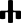 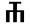 1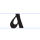 1аза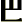 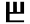 2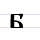 букиб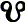 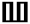 3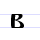 2вједив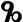 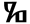 4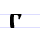 3глагољг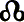 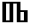 5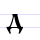 4доброд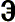 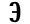 6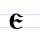 5јесте, је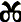 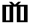 7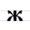 живјетеж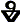 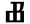 8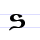 6зјелоз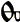 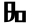 9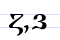 7земљаз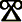 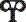 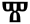 10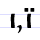 10ии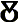 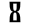 20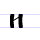 8ижеи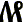 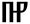 30()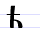 ђервђ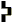 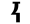 40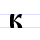 20какок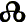 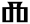 50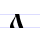 30људил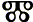 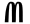 60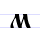 40мисљетем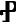 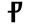 70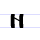 50нашн–––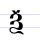 60ксикс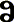 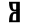 80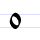 70оно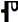 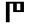 90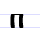 80покојп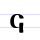 90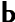 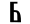 100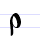 100рцир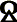 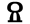 200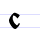 200словос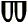 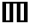 300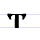 300твердот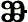 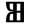 400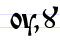 400у, уку, у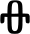 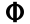 500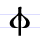 500фертф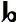 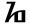 600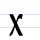 600хјерх–––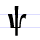 700псипс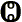 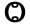 700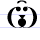 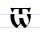 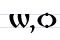 800от
оот
о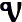 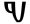 900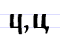 900циц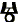 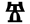 1000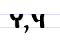 90червч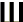 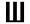 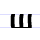 шаш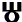 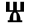 800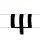 шта (шча)шт, шч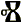 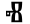 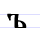 јер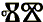 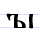 јерии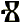 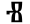 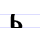 јер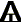 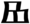 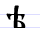 јатје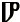 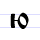 јују–––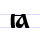 јаја–––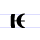 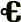 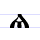 900јаја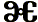 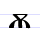 јус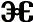 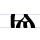 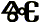 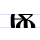 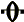 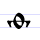 9титат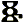 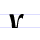 400ижицаи, в